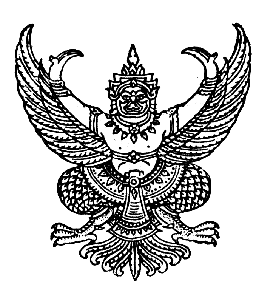 ประกาศเทศบาลตำบลคอกช้างเรื่อง  ขายทอดตลาดพัสดุที่ชำรุด (ขายเป็นซาก)..........................................ด้วยเทศบาลตำบลคอกช้าง มีความประสงค์จะขายทอดตลาดพัสดุที่ชำรุด (ขายเป็นซาก)         จำนวน  ๔๕  รายการ ตามรายละเอียดแนบท้ายประกาศนี้ โดยมีรายละเอียดและเงื่อนไขดังต่อไปนี้๑. พัสดุดังกล่าวจะทำการขายทอดตลาดโดยวาจา๒. ราคาขั้นต่ำสำหรับการประมูลครั้งนี้ เป็นเงินรวม ๑๐,๐๐๐.- บาท (เงินหนึ่งหมื่นบาทถ้วน)๓. ผู้ประมูลเสนอราคาซื้อในการขายทอดตลาดได้จะต้องชำระเงินค่าพัสดุโดยวางมัดจำไม่ต่ำกว่าร้อยละ ๓๐ ของราคาที่ประมูลเสนอราคาซื้อได้ และจะต้องชำระเงินที่ค้างชำระให้ครบถ้วนภายใน ๗ วัน นับตั้งแต่วันที่การขายทอดตลาดสำเร็จสมบูรณ์ จึงจะนำพัสดุที่ประมูลซื้อได้ออกไปจากที่เก็บของเทศบาลตำบลคอกช้าง ถ้าเกินกำหนดดังกล่าว เทศบาลจะถือว่าผู้ซื้อละเลยไม่ใช้ราคา และเทศบาลมีสิทธิที่จะริบเงินมัดจำที่วางไว้นั้นได้ทันทีและนำพัสดุไปดำเนินการขายใหม่๔. การชำระเงินจะต้องชำระด้วยเงินสด และคณะกรรมการจะออกใบเสร็จรับเงินให้ไว้เป็นหลักฐาน๕. เมื่อได้ชำระเงินเรียบร้อยแล้ว  ผู้ประมูลซื้อได้ต้องนำพัสดุที่ซื้อนั้นออกจากบริเวณที่เก็บ    ของเทศบาลตำบลคอกช้าง ภายใน  ๑๕  วัน๖. เทศบาลตำบลคอกช้าง  ทรงไว้ซึ่งสิทธิที่จะขายหรือยกเลิกการขายทอดตลาดนี้เสียก็ได้           ถ้าเห็นว่าราคาสูงสุดที่ผู้ประมูลเสนอราคาเสนอให้นั้นยังไม่เป็นที่พอใจ   ในกรณีเช่นนี้ผู้เข้าประมูลเสนอราคาจะเรียกค่าเสียหายหรือค่าใช้จ่ายใด ๆ ไม่ได้ทั้งสิ้น๗. ผู้ประมูลได้ต้องเป็นผู้ดำเนินการรื้อถอนเอง๘. ผู้สนใจติดต่อสอบถามได้  ณ  ฝ่ายพัสดุและทรัพย์สิน  กองคลัง  เทศบาลตำบลคอกช้าง ระหว่างวันที่  ๕  เดือน กันยายน พ.ศ.๒๕๕๕  ถึงวันที่  ๑๒  เดือน กันยายน  พ.ศ.๒๕๕๕  ในวันและเวลาราชการ  หรือสอบถามทางโทรศัพท์หมายเลข  ๐-๗๓๒๘-๐๑๓๗ ต่อ ๑๐๙อนึ่ง  กำหนดดูพัสดุที่ขายทอดตลาด  ในวันที่  ๑๓  เดือน กันยายน  พ.ศ.๒๕๕๕  โดยพร้อมกัน  ณ  ฝ่ายพัสดุและทรัพย์สิน  กองคลัง เทศบาลตำบลคอกช้าง  เวลา ๐๙.๐๐ น.๙. กำหนดการขายทอดตลาดโดยวาจา ในวันที่  ๑๓  เดือน กันยายน พ.ศ. ๒๕๕๕ตั้งแต่เวลา ๑๐.๓๐ น. เป็นต้นไปจนกว่าจะแล้วเสร็จ  ณ  ห้องประชุม  สำนักงานเทศบาลตำบลคอกช้าง  ผู้ที่ประสงค์จะเข้าร่วมประมูล จะต้องลงชื่อระหว่างเวลา ๐๙.๓๐ – ๑๐.๓๐ น. หากพ้นระยะเวลาดังกล่าว  ไม่มีสิทธิเข้าร่วมประมูลในครั้งนี้ประกาศ  ณ  วันที่   ๕   กันยายน   พ.ศ. ๒๕๕๕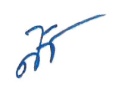  						(นางสาวสุวรรณี  ตั้งสิริวรกุล)						นายกเทศมนตรีตำบลคอกช้างรายละเอียดของพัสดุที่ดำเนินการขายทอดตลาดแนบท้ายประกาศเทศบาลตำบลคอกช้างลงวันที่   ๕   กันยายน ๒๕๕๕-๒-ลำดับที่รหัสพัสดุชื่อพัสดุจำนวน๑.๐๐๕-๓๕-๐๐๐๑รถยนต์ขนขยะ  (อีแต๋น)๑  คัน๒.๔๘๐-๔๕-๐๐๐๑-๒เต็นท์๒  หลัง๓.๔๔๑-๓๒-๐๐๐๑,๔เครื่องตัดหญ้า๒  เครื่อง๔.๔๔๑-๓๒-๐๐๐๒,๓,๕,๖เครื่องตัดหญ้า๔  เครื่อง๕.๔๔๑-๔๒-๐๐๐๗,๘เครื่องตัดหญ้า๒  เครื่อง๖.๔๔๑-๔๒-๐๐๐๙เครื่องตัดหญ้า๑  เครื่อง๗.๔๖๑-๓๙-๐๐๐๓วิทยุเทป๑  เครื่อง๘.๔๖๒-๓๖-๐๐๐๒เครื่องขยายเสียง๑  ตัว๙.๔๖๓-๓๖-๐๐๐๑มิกเซอร์๑  ตัว๑๐.๔๕๙-๓๖-๐๐๐๕-๖ลำโพง๒  ตัว๑๑.๔๕๙-๓๖-๐๐๐๗-๘ลำโพงฮอล๒  ตัว๑๒.๔๐๑-๔๓-๐๐๓๕-๔๖เก้าอี้ผู้มาติดต่อราชการ๑๒  ตัว๑๓.๔๐๑-๔๘-๐๐๖๑,๗๐เก้าอี้ผู้มาติดต่อราชการ๒   ตัว๑๔.๔๑๔-๓๒-๐๐๐๑เครื่องพิมพ์ดีดตั้งโต๊ะ๑   ตัว๑๕.๔๑๘-๓๘-๐๐๐๑เครื่องอัดสำเนา๑   ตัว๑๖.๔๕๖-๔๕-๐๐๐๑โทรทัศน์สี  ๒๐  นิ้ว๑   เครื่อง๑๗.๔๓๘-๔๕-๐๐๐๑เครื่องดูดฝุ่น๑   เครื่อง๑๘.๔๓๒-๔๕-๐๐๐๑-๔พัดลมตั้งพื้น๔   ตัว๑๙.๔๗๖-๔๙-๐๐๐๗อุปกรณ์สนามเด็กเล่น (อุโมงค์เดี่ยว)๑  อัน๒๐.๔๔๑-๔๒-๐๐๑๐เครื่องตัดหญ้า๑  เครื่อง๒๑.๔๖๒-๔๗-๐๐๐๓เครื่องขยายเสียง๑  ตัว๒๒.๔๕๙-๔๕-๐๐๐๙ลำโพงเสียงกลาง และแหลม๑  ตัว๒๓.๔๐๑-๔๘-๐๐๕๔-๖๐เก้าอี้ผู้มาติดต่อราชการ๗  ตัว๒๔.๔๐๑-๔๘-๐๐๖๒-๖๙เก้าอี้ผู้มาติดต่อราชการ๘  ตัว๒๕.๔๐๑-๔๘-๐๐๗๑-๗๗เก้าอี้ผู้มาติดต่อราชการ๗  ตัวลำดับที่รหัสพัสดุชื่อพัสดุจำนวน๒๖.๔๑๖-๔๑-๐๐๐๑เครื่องคอมพิวเตอร์๑  เครื่อง๒๗.๔๑๖-๔๕-๐๐๐๒เครื่องคอมพิวเตอร์๑  เครื่อง๒๘.๔๗๘-๔๑-๐๐๐๑เครื่องปริ้นเตอร์๑  เครื่อง๒๙.๔๗๘-๔๕-๐๐๐๒เครื่องปริ้นเตอร์๑  เครื่อง๓๐.๔๗๘-๔๕-๐๐๐๒เครื่องปริ้นเตอร์๑  เครื่อง๓๑.๔๗๙-๔๑-๐๐๐๑เครื่องสำรองไฟ๑  เครื่อง๓๒.๔๗๙-๔๕-๐๐๐๒เครื่องสำรองไฟ๑  เครื่อง๓๓.๔๐๑-๔๙-๐๑๐๒เก้าอี้คอมพิวเตอร์๑  ตัว๓๔.๔๐๑-๕๑-๐๒๐๙เก้าอี้คอมพิวเตอร์๑  ตัว๓๕.๔๗๖-๕๑-๐๐๒๒-๒๓โต๊ะตัวยู๒  ตัว๓๖.๔๐๐-๕๑-๐๐๔๘-๔๙โต๊ะพับเอนกประสงค์๒  ตัว๓๗.๔๐๑-๓๒-๐๐๐๑-๑๓เก้าอี้ประชุม๑๓  ตัว๓๘.๔๐๑-๔๑-๐๐๒๒เก้าอี้เจ้าหน้าที่คอมฯ๑  ตัว๓๙.๔๐๑-๔๕-๐๐๔๗เก้าอี้คอมฯ๑  ตัว๔๐.๔๐๑-๔๕-๐๐๔๘เก้าอี้ระดับ ๓-๖๑  ตัว๔๑.๔๐๑-๔๗-๐๐๔๙เก้าอี้ระดับ ๓-๖๑  ตัว๔๒.๔๐๑-๔๗-๐๐๕๐เก้าอี้ระดับ ๑-๒๑  ตัว๔๓.๔๐๑-๔๗-๐๐๕๑เก้าอี้ระดับ ๑-๒๑  ตัว๔๔.๔๐๑-๔๗-๐๐๕๒เก้าอี้ระดับ ๓-๖๑  ตัว๔๕.๔๐๑-๔๗-๐๐๕๓เก้าอี้ระดับ ๓-๖๑  ตัว